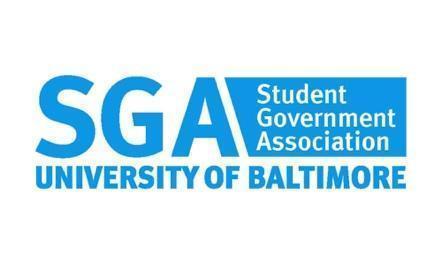 Call to OrderThis meeting was called to order at 16:04Roll CallPresent: President Khoshkepazi, Vice President McHugh, Chief of Staff Bah, Secretary King, Speaker Ha, Senator Kamp, Senator Dagenhart, Senator Hall, Senator Godo, Senator Lucas, Senator WellsApproval of AgendaApproval of MinutesOld BusinessRainbow crosswalkRain prevented painting Saturday and Sunday, painted Monday insteadReturn to campus this weekend to redo paintNew BusinessTreasurer Camilla CannerImpressed with everything SGA is doing and wants to be a part of itApproved 4-0Graduate Senator Stephen JenkinsFocus on mental healthApproved 5-0Undergraduate Senator Jose MartinezBeen an SGA senator for years at UBApproved 5-0Undergraduate Senator Sabrina BridglalApproved 6-0Undergraduate Senator Derrick JohnsonApproved 6-0Senator Kamp: Motion to add Automatic opening door resolutionSecondedAutomatic opening doorsAdding automatically opening doors to Office of Disabilities, Bob Parson’s Veterans center, and Access ServicesBarely meeting ADA guidelinesChief of Staff Bah: Multiple typos and syntax errorsSenator Lucas motions to vote as isSenator Kamp secondsSenator Kamp: Will these errors reflect poorly on us because it goes to professionalsSenator Martinez: Resolutions can be amended after being passedProceed to vote6-0Oath of office for new appointeesMotion to amend agenda to add oathSecondedSenator oathCompletedExecutive board oathCompletedOpen ForumCommittee AppointmentsUSM RepresentativeGrammarlySenator Dagenhart met with Writing Center to pilot programPresident KhoshkepaziJuneteenth, Indigenous people’s day, rainbow crosswalk are all done, our platform is mostly realizedExecutive board reports at SGA meetingsCommittee chair reports at SGA meetingsI Will Listen campaign on social mediaChief of Staff BahSet up WhatsAppSenator Spotlight ASAPSenator LucasGood job at serving the students and getting over “rocky” patchSenator KampPeople have complimented SGA on how good of a job we are doing“Go team!”Senator JenkinsAre all relevant documents on Campus groupsCoS Bah: Yes, and access to SGA google driveAdvisor CommentsCongratulations new senators and treasurersQuorum norm, a lot of discussion on constitutional questionsAdjournmentMeeting Adjourned at 16:55